О проведении плановой  выездной проверки СП Шестаевский сельсовет МР Давлекановский район	16 мая 2017 года Управлением Россельхознадзора по Республике Башкортостан проведена плановая выездная проверка в отношении администрации сельского поселения Шестаевский сельсовет муниципального района Давлекановский район. В ходе  проверки  нарушений  земельного  законодательства  не  выявлено. 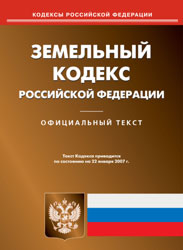 